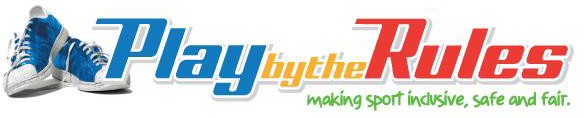 Introduction (video 1)key learning pointsMinor complaints can be handled informally between the person making the complaint and the club officials. More serious complaints may require a mediator to help find a resolution. Clubs should have Member Protection Policies that set out how complaints should be handled. If the club does not have an MPP then the state/territory sport policy will apply. Clubs should also have a Member Protection Information Officer (MPIO) who will help manage complaints.  If there is no MPIO then somebody should be identified to help manage complaints. The role of the MPIO is to provide support for the person making the complaint, give information on the process and offer solutions. The MPIO does not investigate the complaint. Ideally, the MPIO is not an official of the club to avoid possible conflicts of interest. Add your own key learning points here…   